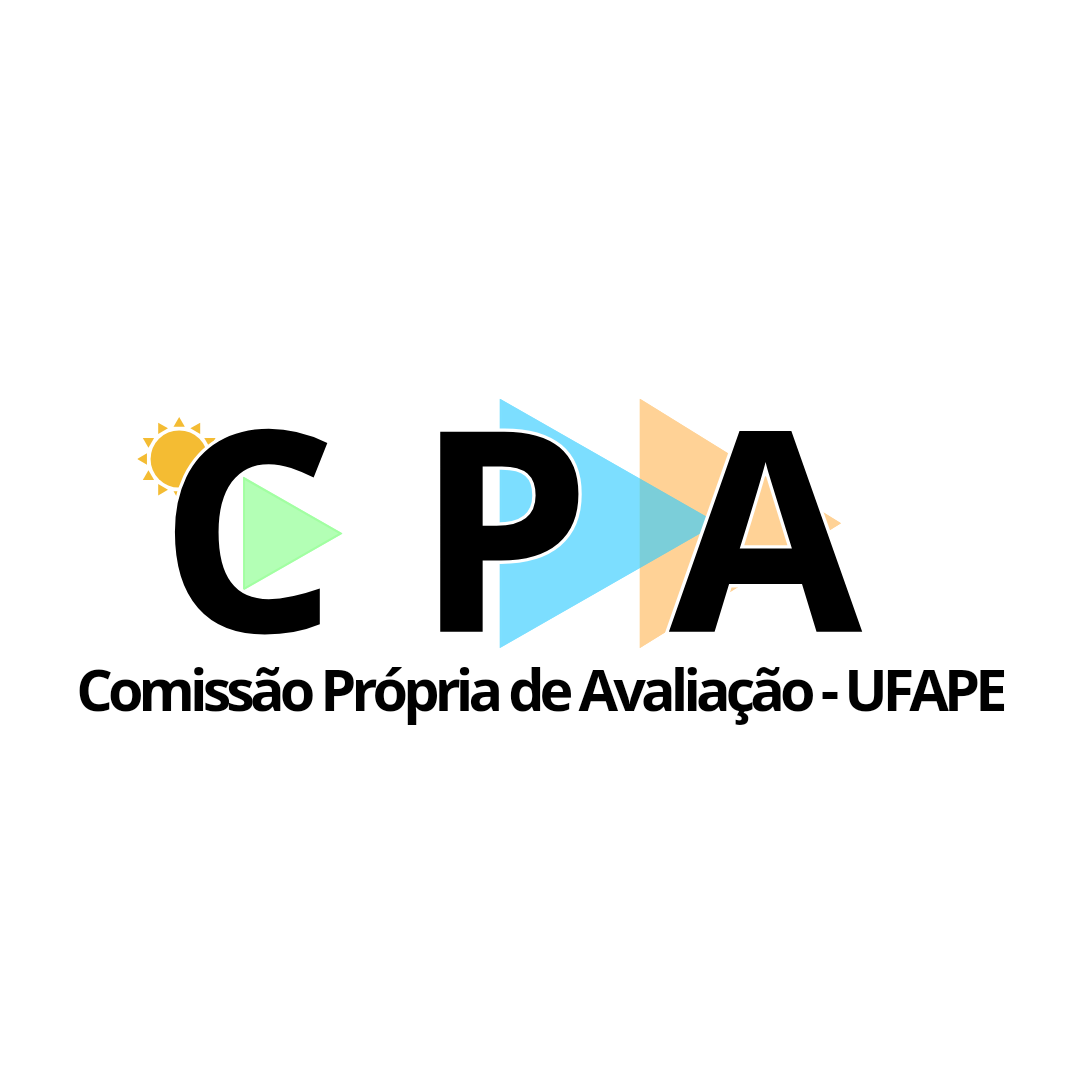 ATA DE REUNIÃOATA: 23/08/2023 HORÁRIO: 15hLOCAL: Sala da CPA4ª Reunião Ordinária da Comissão Própria de Avaliação da UFAPE1. PARTICIPANTES PRESENTES1. PARTICIPANTES PRESENTES1. PARTICIPANTES PRESENTES1. PARTICIPANTES PRESENTES1. PARTICIPANTES PRESENTES1. PARTICIPANTES PRESENTESNOMEGRUPO/FUNÇÃOGRUPO/FUNÇÃOGRUPO/FUNÇÃOGRUPO/FUNÇÃOGRUPO/FUNÇÃOJuliene da Silva BarrosPresidente - DocentePresidente - DocentePresidente - DocentePresidente - DocentePresidente - DocenteAdilma Lopes BrandãoVice-Presidente - TécnicaVice-Presidente - TécnicaVice-Presidente - TécnicaVice-Presidente - TécnicaVice-Presidente - TécnicaMaria Antonia Barbosa do NascimentoSecretária - DiscenteSecretária - DiscenteSecretária - DiscenteSecretária - DiscenteSecretária - DiscenteIsabele Cristine Barros de Moraes AlencarTécnicaTécnicaTécnicaTécnicaTécnicaMariel José Pimentel de AndradeDocenteDocenteDocenteDocenteDocenteMaxuel Guilherme Da Silva AlbuquerqueDiscente suplenteDiscente suplenteDiscente suplenteDiscente suplenteDiscente suplente2. CORPO DA ATA2. CORPO DA ATA2. CORPO DA ATA2. CORPO DA ATA2. CORPO DA ATA2. CORPO DA ATAPAUTA ouASSUNTOS DISCUTIDOSASSUNTOS DISCUTIDOSASSUNTOS DISCUTIDOSASSUNTOS DISCUTIDOSASSUNTOS DISCUTIDOS1. ApresentaçãoApresentação dos assuntos pela profª Juliene BarrosApresentação dos assuntos pela profª Juliene BarrosApresentação dos assuntos pela profª Juliene BarrosApresentação dos assuntos pela profª Juliene BarrosApresentação dos assuntos pela profª Juliene Barros2. Pontos de pautaDiscussão das alterações da Resolução e aprovação interna pelos pares, para posterior envio à PROPLAN para ajustes em relação ao guia e encaminhamento para conselho superior.Discussão das alterações da Resolução e aprovação interna pelos pares, para posterior envio à PROPLAN para ajustes em relação ao guia e encaminhamento para conselho superior.Discussão das alterações da Resolução e aprovação interna pelos pares, para posterior envio à PROPLAN para ajustes em relação ao guia e encaminhamento para conselho superior.Discussão das alterações da Resolução e aprovação interna pelos pares, para posterior envio à PROPLAN para ajustes em relação ao guia e encaminhamento para conselho superior.Discussão das alterações da Resolução e aprovação interna pelos pares, para posterior envio à PROPLAN para ajustes em relação ao guia e encaminhamento para conselho superior.3. ENCAMINHAMENTOS3. ENCAMINHAMENTOS3. ENCAMINHAMENTOS3. ENCAMINHAMENTOS3. ENCAMINHAMENTOS3. ENCAMINHAMENTOS3. ENCAMINHAMENTOSAÇÃOAÇÃOAÇÃORESPONSÁVELRESPONSÁVELPRAZOPRAZO- Seminário sobre o SINAES por um convidado externo.- Seminário sobre o SINAES por um convidado externo.- Seminário sobre o SINAES por um convidado externo.Comissão Comissão 30/08/202330/08/20234. PRÓXIMA REUNIÃO4. PRÓXIMA REUNIÃO4. PRÓXIMA REUNIÃO4. PRÓXIMA REUNIÃO4. PRÓXIMA REUNIÃO4. PRÓXIMA REUNIÃO4. PRÓXIMA REUNIÃODATA30/08/23HORÁRIO15h-16hLOCALLOCAL Sala da CPAOBJETIVOCompreender o funcionamento da auto-avaliação proposta no documento do SINAES.Compreender o funcionamento da auto-avaliação proposta no documento do SINAES.Compreender o funcionamento da auto-avaliação proposta no documento do SINAES.Compreender o funcionamento da auto-avaliação proposta no documento do SINAES.Compreender o funcionamento da auto-avaliação proposta no documento do SINAES.Compreender o funcionamento da auto-avaliação proposta no documento do SINAES.ENVIADO POR:Maria Antonia B. do NascimentoAprovada pela Comissão em: 06/09/2023